Year 5 – Autumn 1 – Earth and Space 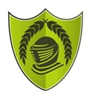 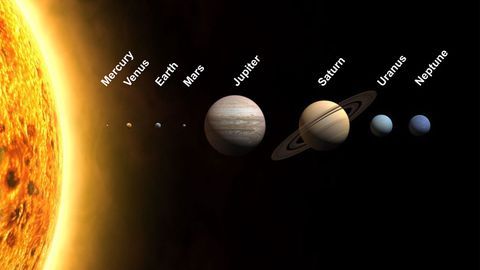 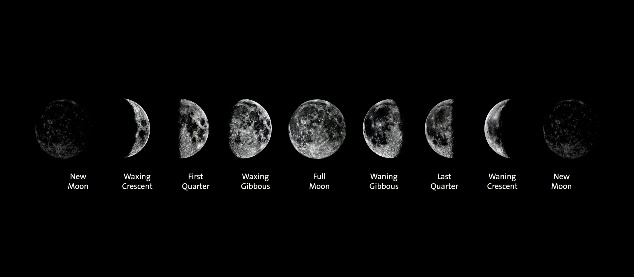 Key FactsThe solar system consists of the Sun and everything that orbits, or travels around, the Sun. This includes the eight planets and their moons, dwarf planets, and countless asteroids, comets, and other small, icy objects. However, even with all these things, most of the solar system is empty space.Mercury, Venus, Earth and Mars are rocky planets. They are mostly made up of metal and rock. Jupiter, Saturn, Uranus and Neptune are mostly made up of gases (helium and hydrogen) although they do have cores made up of rock and metal. The planets are held in their orbits by the gravitational pull of the sun.The moon orbits the Earth every 28 days and is held in its orbit by the gravitational pull of the Earth. The Earth orbits the sun every 365 ¼ days The Earth rotates anti-clockwise on its own axis every 24 hours. Other planets have moons. Jupiter has 79 moons!Key VocabularyKey VocabularyKey VocabularyKey VocabularyOrbitTo move in a regular, repeating curved path around an object.ConstellationA group of stars forming a recognisable pattern.SatelliteAny object or body in space that orbits something else.RotationA spin around something. StarA giant ball of gas held together by its own gravity. AxisAn imaginary line that a body rotates around.PlanetA large object, round or nearly round, that orbits a star.GeocentricA belief that other planets and the sun orbited the Earth.MoonA natural satellite that orbits a planet.HeliocentricThe structure of the solar system in which the planets orbit around the sun.